СПИСЪКс промяна на адрес  и на график  за раздаване в 2  временни пункта  в област Варна (промените са нанесени с червен цвят)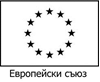 №по редВременни пунктове/населено място/Адрес на пунктоветеПериод на раздаване/начална и крайна дата на раздаване/Варна Варна Варна Варна 1Долни  чифликгр. Долни  чифлик, ул. „Нишава" № 313.10.2020 г. – 30.11.2020 г.2Провадиягр. Провадия, ул. "Желез  Йорданов“ № 113.10.2020 г. – 30.11.2020 г.3Дългополгр. Дългопол, ул. "Георги Димитров" 13014.10.2020 г. – 30.11.2020 г.4Суворовогр. Суворово, бул. „Възраждане” -  11 СОУ „Н. Й. Вапцаров”-15.10.2020 г. – 30.11.2020 г.5Варна, р-н Младост и  р-н Одесос гр. Варна, кв. Победа, ул. „Самарско знаме” № 119.10.2020 г. – 30.11.2020 г.6Варна, р-н Приморскигр. Варна, кв. „Чайка“, бл.67, Пенсионерски клуб19.10.2020 г. – 30.11.2020 г.7Варна, р-н Аспаруховогр. Варна, кв. Аспарухово, ул. "Кишинев" № 15, пенсионерски клуб19.10.2020 г. – 30.11.2020 г.8Варна, р-н Вл.Варненчикгр. Варна, кв. „Владиславово“, пазар до кметството19.10.2020 г. – 30.11.2020 г.9Вълчи долгр. Вълчи дол, ул. "Г.Димитров " № 1 – дом.социален патронаж20.10.2020 г. – 30.11.2020 г.10Аксаковогр. Аксаково, ул. "Кап. Петко Войвода“№702.11.2020 г. – 30.11.2020 г.11Белославгр. Белослав, ул. „Св. Св. Кирил  и Методий” № 27- Медицински център 129.10.2020 г. – 30.11.2020 г.12Девнягр. Девня, бул. „Съединение” № 169, Пенсионерски клуб06.11.2020 г. – 30.11.2020 г.13Авренс. Аврен, ул. "Йордан Ноев" №50, пенсионерски клуб09.11.2020 г. – 30.11.2020 г.14Ветринос. Ветрино, ул.“ П.Яворов“ № 2а, автобаза Община12.11.2020 г. – 30.11.2020 г.15Бялагр. Бяла, ул. "Здравко Бомбов" №10 18.11.2020 г. – 30.11.2020 г.